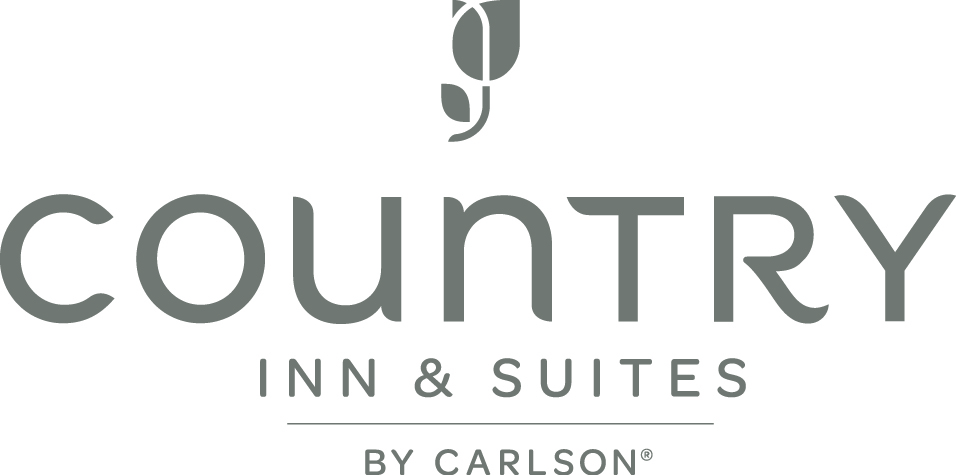 Country Inn & Suites By Carlson – Bothell, Washington…Your host hotel for WTA!Let the Country Inn & Suites welcome you with an array of complimentary services and gracious amenities designed to ensure you a relaxing stay. Relax and enjoy during your stay with free hot breakfast, free wireless internet access and coffee, tea and cookies 24 hours a day.  For the convenience of our guests we also offer dining onsite in our Lobby Lounge as well as evening room service.We are offering competitive group rates for WTA of $89.00 per night plus tax for all room types.  The hotel features two queen beds, our Executive King (king bed and queen sleeper sofa), the King Suite (king bed in a separate bedroom and full size sofa sleeper in the living area) and our single king room.  All rooms feature a small refrigerator and microwave.Group reservations can be made directly with the hotel by contacting Wendy Rasmussen at (425) 939-5504 or wendy.rasmussen@countryinns.com.  Please visit our website at www.countryinns.com/bothellwa for more information on the hotel.We look forward to hosting you soon.